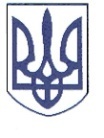 РЕШЕТИЛІВСЬКА МІСЬКА РАДАПОЛТАВСЬКОЇ ОБЛАСТІРОЗПОРЯДЖЕННЯ	06 березня 2024 року                     м. Решетилівка                                           № 55Про виплату одноразової грошової допомоги на оплату житлово-комунальних послуг члену сімʼї загиблого (померлого) ветерана війни, Захисника чи Захисниці УкраїниВідповідно до ст. 34 Закону України ,,Про місцеве самоврядування в Україні”, Порядку надання матеріальної допомоги на оплату житлово-комунальних послуг члену сімʼї загиблого (померлого) відповідно до статті 10 та статті 10¹ Закону України „Про статус ветеранів, гарантії їх соціального статусу”, затвердженого рішенням Решетилівської міської ради восьмого скликання від 27 жовтня 2023 року № 1630-39-VIII, розглянувши заяви та подані документи Анісімової К.П., Баклицької А.Г., Богушевської Л.Ю., Будяненко М.Р., Булгакової О.В., Геращенко Н.В., Дейнеки Л.І., Діллера Е.Р., Діллер О.М., Драюк Н.П., Закарлюки Є.М., Кирилюк С.М., Куріневської М.І., Кучер В.М., Кушніренко Н.І., Лосини М.О., Магули А.М., Магули М.М., Малиш А.П., Надточій Л.В., Найдьонової Т.Є., Науменко О.О., Нетеси Н.М., Новінської Н.Г., Олійник Н.В., Остапенко Є.В., Пакулової Н.В., Привиденої Н.В., Пробийголови Л.Ю., Самолюк В.А., Скрипник Я.М., Скрипник-Павлової Г.Ф., Терновської О.П., Хавера Г.І., Хлистун Г.П., Шинкаренко Н.М., Щиголь Л.М.ЗОБОВ’ЯЗУЮ:Відділу бухгалтерського обліку, звітності та адміністративно-господарського забезпечення виконавчого комітету міської ради (Момот Світлана) виплатити грошову допомогу кожному в розмірі 2 500,00 (дві  тисячі пʼятсот грн 00 коп.):Анісімовій Катерині Петрівні, яка зареєстрована та проживає за адресою: *** Полтавської області;Баклицькій Антоніні Григорівні, яка зареєстрована та проживає за адресою: *** Полтавської області;Богушевській Людмилі Юхимівні, яка зареєстрована та проживає за адресою: ***  Полтавської області;Будяненко Мілєні Русланівні, яка зареєстрована та проживає за адресою: *** Полтавської області;Булгаковій Ользі Василівні, яка зареєстрована та проживає за адресою: *** Полтавської області;Гаращенко Наталії Василівні, яка зареєстрована та проживає за адресою: *** Полтавської області;Дейнеці Ларисі Іванівні, яка зареєстрована та проживає за адресою: *** Полтавської області;Діллеру Ергарду Романовичу, який зареєстрований та проживає за адресою: *** Полтавської області;Діллер Ользі Михайлівні, яка зареєстрована та проживає за адресою: *** Полтавської області;Драюк Ніні Петрівні, яка зареєстрована та проживає за адресою: *** Полтавської області;Закарлюці Єлизаветі Миколаївні, яка зареєстрована та проживає за адресою: *** Полтавської області;Кирилюк Світлані Миколаївні, яка зареєстрована та проживає за адресою: *** Полтавської області;Куріневській Марії Іванівні, яка зареєстрована  та проживає за адресою: *** Полтавської області;Кучер Вікторії Миколаївні, яка зареєстрована та проживає за адресою: *** Полтавської області;Кушніренко Наталії Олексіївні, яка зареєстрована та проживає за адресою: *** Полтавської області;Лосині Миколі Олександровичу, який зареєстрований та проживає за адресою: *** Полтавської області;Магулі Альоні Миколаївні, яка зареєстрована та проживає за адресою: *** Полтавської області;Магулі Марії Михайлівні , яка зареєстрована та проживає за адресою: *** Полтавської області;Малиш Ані Павлівні, яка зареєстрована та проживає за адресою: *** Полтавської області;Надточій Людмилі Володимирівні, яка зареєстрована та проживає за адресою: *** Полтавської області;Найдьоновій Тетяні Євгенівні, яка зареєстрована та проживає за адресою: *** Полтавської області;Науменко Ользі Олексіївні, яка зареєстрована та проживає за адресою: *** Полтавської області;Нетесі Наталії Михайлівні, яка зареєстрована та проживає за адресою: *** Полтавської області;Новінській Наталії Григорівні, яка зареєстрована та проживає з адресою: *** Полтавської області;Олійник Наталії Василівні, яка зареєстрована та проживає за адресою: *** Полтавської області;Остапенко Євгенії Володимирівні, яка зареєстрована та проживає за адресою: *** Полтавської області;Пакуловій Наталії Абдулівні, яка зареєстрована та проживає за адресою: *** Полтавської області;Привиденій Надії Василівні, яка зареєстрована та проживає за адресою: *** Полтавської області;Пробийголові Людмилі Юріївні, яка зареєстрована та проживає за адресою: *** Полтавської області;Самолюк Валентині Антонівні , яка зареєстрована та проживає за адресою: *** Полтавської області;Скрипник Яні Миколаївні, яка зареєстрована та проживає за адресою: *** Полтавської області;Скрипник – Павловій Галині Федорівні, яка зареєстрована та проживає за адресою: *** Полтавської області;Терновській Ользі Петрівні, яка зареєстрована та проживає за адресою: *** Полтавської області;Хаверу Григорію Івановичу, який зареєстрований та проживає за адресою: *** Полтавської області;Хлистун Ганні Павлівні, яка зареєстрована та проживає за адресою: *** Полтавської області;Шинкаренко Ніні Миколаївні, яка зареєстрована та проживає за адресою: *** Полтавської області;Щиголь Любові Миколаївні, яка зареєстрована та проживає за адресою: *** Полтавської областіСекретар міської ради							Тетяна МАЛИШ